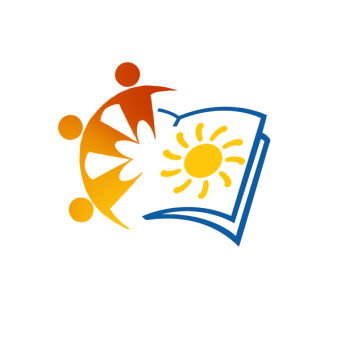 INFORMOVANÝ SÚHLAS ZÁKONNÉHO ZÁSTUPCUv zmysle § 28 ods. 17 a § 30 ods.7 zákona č. 245/2008 Z.z. o výchove a vzdelávaní (školský zákon) a o zmene a doplnení niektorých zákonov a podľa § 6, 7 ods.1 vyhlášky č. 306/2009 Z.z. a podľa § 7 ods. 1 vyhlášky č. 320/2008 Vás informujeme o organizovaní hromadnej akcie – DOBRODRUŽSTVÁ NA KOLLÁRKE v priestoroch Spojenej školy Kollárova 17, Sečovce v dňoch:..........................................Meno a priezvisko zákonného zástupcu: ..................................................................................Meno a priezvisko dieťaťa: .......................................................................................................Názov akcie: DENNÝ TÁBOR DOBRODRUŽSTVÁ NA KOLLÁRKEOboznámenie:Počas pobytu v dennom tábore je dieťaťu zakázané zodpovedného pracovníka/vedúceho/ animátora opúšťať priestory Spojenej školy, Kollárova 17. Dieťa je povinné riadiť sa pokynmi zodpovedného pracovníka/vedúceho/animátora a dodržiavať zásady BOZP. Som si vedomý dôsledkov, ktoré môžu vzniknúť pre moje dieťa v súvislosti s účasťou na podujatí DOBRODRUŽSTVÁ NA KOLLÁRKE.Súhlasím, aby sa moje dieťa zúčastnilo plánovaného podujatia (tábora).SÚHLASÍM/NESÚHLASÍM (nehodiace sa prečiarknite)Súhlasím so zverejňovaním fotografií a videozáznamov svojho dieťaťa.
SÚHLASÍM/NESÚHLASÍM (nehodiace sa prečiarknite)Zákonný zástupca dieťaťa v zmysle zákona NR SR č.18/2018 Z.z. O ochrane osobných údajov, súhlasí so spracovaním osobných údajov uvedených v prihláške na denný tábor za účelom evidencie v dokumentácii Spojenej školy Kollárova 17, Sečovce. Svojím podpisom potvrdzujem, že som bol informovaný o organizovaní denného tábora DOBRODRUŽSTVÁ NA KOLLÁRKE a súhlasím s podmienkami organizátora a používaním údajov svojho dieťaťa.
V .............................................. dňa .................................Podpis zákonného zástupcu: ...............................................